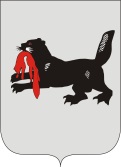 ИРКУТСКАЯ ОБЛАСТЬСЛЮДЯНСКАЯТЕРРИТОРИАЛЬНАЯ ИЗБИРАТЕЛЬНАЯ КОМИССИЯг. СлюдянкаО группе контроля за использованием территориального фрагмента Государственной автоматизированной системы Российской Федерации «Выборы» при проведении общероссийской тренировки по использованию Государственной автоматизированной системы Российской Федерации «Выборы» и программно-технического комплекса дистанционного электронного голосования на выборах депутатов Государственной Думы Федерального Собрания Российской Федерации восьмого созыва и иных выборах, проводимых в единый день голосования 19 марта 2021 года Руководствуясь постановлением Избирательной комиссии Иркутской области от 18 марта 2021 года № 108/890 «О группе контроля за использованием комплекса средств автоматизации Государственной автоматизированной системы Российской Федерации «Выборы» Избирательной комиссии Иркутской области при проведении общероссийской тренировки с участием избирательных комиссий, действующих в Российской Федерации, по использованию Государственной автоматизированной системы Российской Федерации «Выборы» и программно-технического комплекса дистанционного электронного голосования на выборах депутатов Государственной Думы Федерального Собрания Российской Федерации восьмого созыва и иных выборах, проводимых в единый день голосования 19 сентября 2021 года, Слюдянская  территориальная избирательная комиссияРЕШИЛА:1. Образовать группу контроля за использованием территориального фрагмента Государственной автоматизированной системы Российской Федерации «Выборы» при проведении общероссийской тренировки по использованию Государственной автоматизированной системы Российской Федерации «Выборы» и программно-технического комплекса дистанционного электронного голосования на выборах депутатов Государственной Думы Федерального Собрания Российской Федерации восьмого созыва и иных выборах, проводимых в единый день голосования 19 марта 2021 года в следующем составе:- Лазарева Н.Л. – председатель Слюдянской территориальной избирательной комиссии; - Володченко О.В. – заместитель председателя Слюдянской территориальной избирательной комиссии; - Титова Н.Л. – секретарь Слюдянской территориальной избирательной комиссии. Разместить настоящее решение  в разделе «Избирательная комиссия» на официальном сайте администрации Слюдянского муниципального района: http://www.sludyanka.ru/.Председатель Слюдянской территориальной избирательной комиссии		                                                                        Н.Л. ЛазареваСекретарь Слюдянской территориальной избирательной комиссии						                                   Н.Л. ТитоваР Е Ш Е Н И ЕР Е Ш Е Н И Е07 апреля 2021 года№ 9/51 